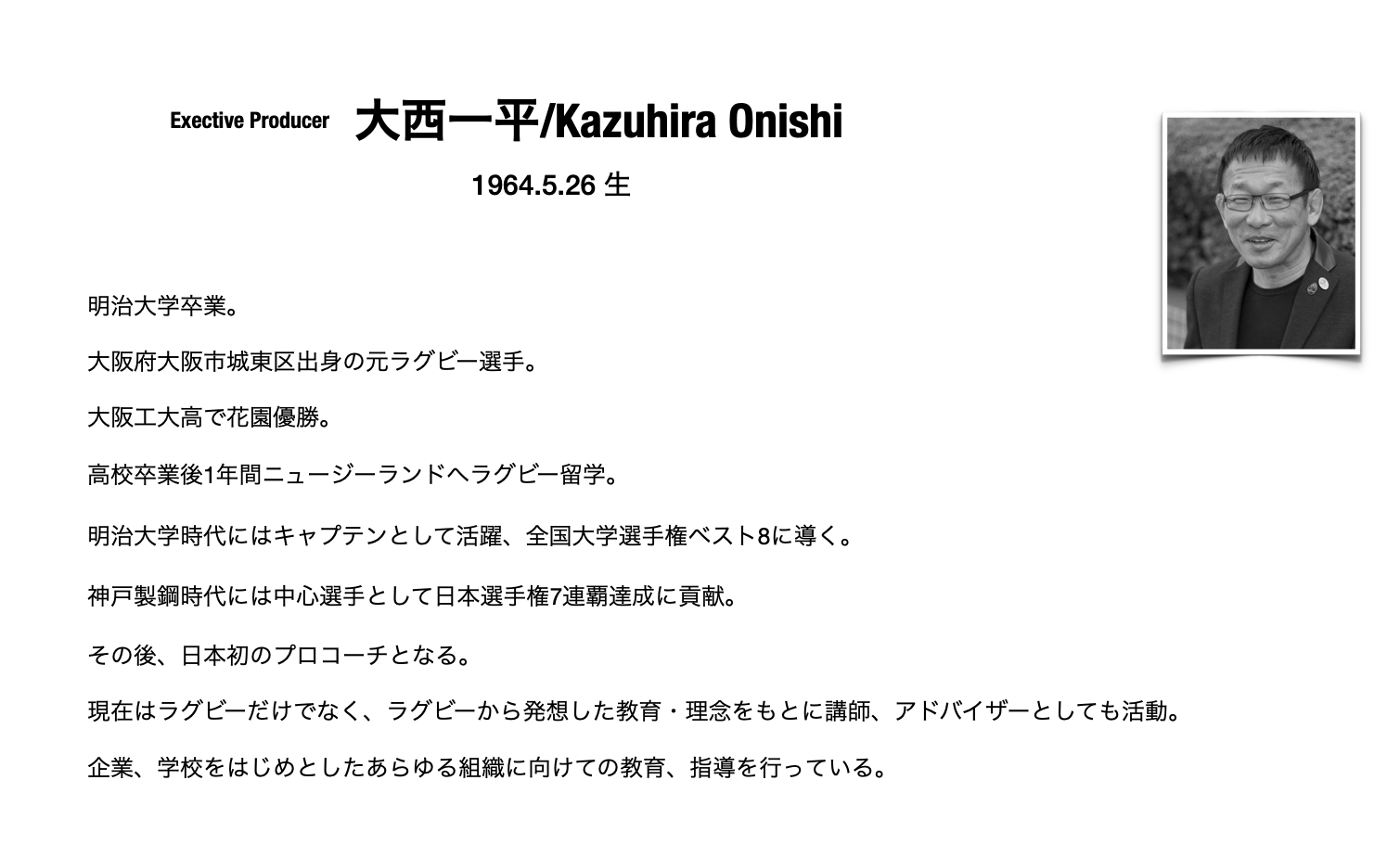 1988　株式会社神戸製鋼入社 同社ラグビー部に所属。1997　日本人初のプロラグビーコーチとなる。同年 株式会社ワールド・ラグビー・コネクション設立。2000　日本代表コーチ就任。　同年 日本IBMラグビー部ヘッドコーチ就任。2007　日本IBMラグビー部ヘッドコーチ退任、株式会社神戸製鋼ラグビー部コーチ就任。2009　関西ラグビーフットボール協会強化アドバイザー。2010　常翔学園高校ラグビー部コーチ 摂南大学ラグビー部アドバイザー。2011　日本ラグビーフットボール協会 広報委員就任 復興支援団体OVAL HEART JAPAN OFFICE設立。2012　一般社団法人OVAL HEART JAPAN 設立 代表就任。2013　名古屋学院大学ラグビー部コーチ就任　愛知県立明和高校就任。2014　常翔学園高校、名古屋学院大学、愛知県立明和高校、岐阜大学医学部、各ラグビー部の他4チームをスポットコーチ含め指導。2015　上記に山口大学医学部が加わる。各ラグビー部の他5チームをスポットコーチ含め指導。　　　V4~V6を主将として達成。平尾誠二氏に続き3年連続1位の座に輝く。　　　V7達成後 現役引退。　　　ストリートラグビーアライアンスを立ち上げ、ワールドカップに向けた新しいレガシーコンテンツとして始動。      富山市アドバイザー、文化創造都市策定委員。2016　一般社団法人STREET RUGBY ALLIANCEの設立 副代表理事に就任。　　　大阪国際大学 アドバイザー就任。2017　富山市制作参与 就任。　　　一般社団法人OVAL HEART JAPAN「運動器の10年」日本賞受賞。2018　2019ラグビーワールドカップ釜石開催準備アドバイザー　山形県ラグビースペシャルアドバイザー　　　宮城県石巻市2019ワールドカップキャンプ地誘致アドバイザー、東北ビクトリーラグビーロード・プロジェクトリーダー。